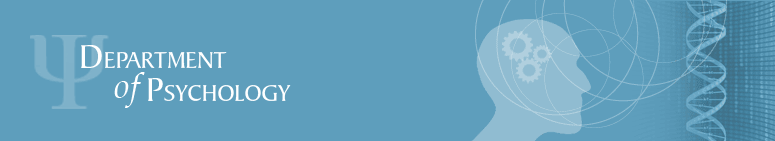 2020 Summer transition work for YEAR 12 PSYCHOLOGY STUDENTS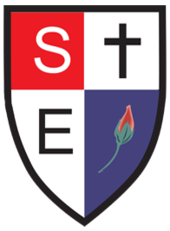 Slough and Eton Church of England Business and Enterprise CollegeWelcome to A’ Level Psychology. This homework gives you an insight in to the Research Methods section of the course. Use the internet for support if you find it challenging. Task 1 – Pilot studies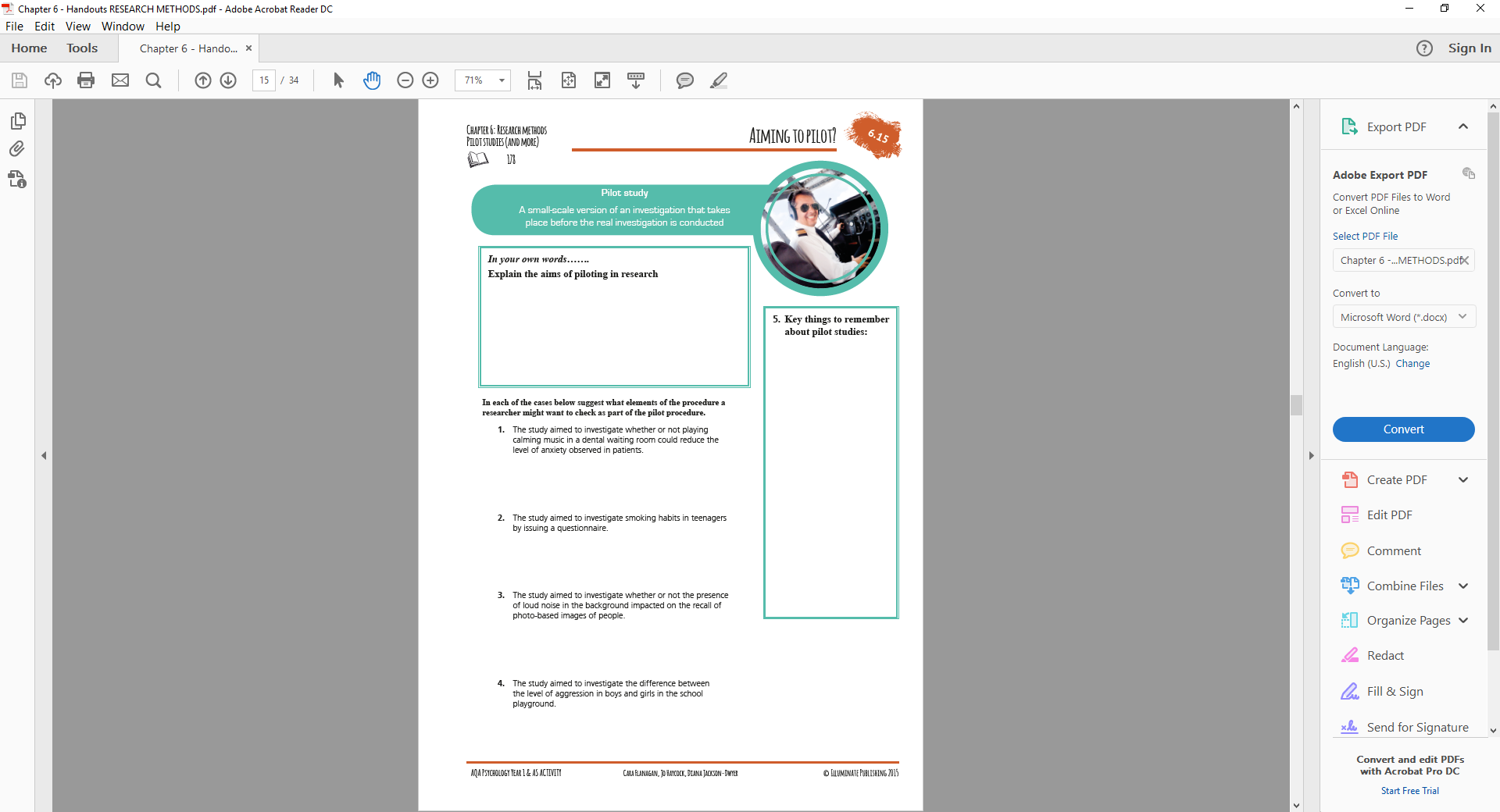 Task 2 – Mathematical concepts used in Psychology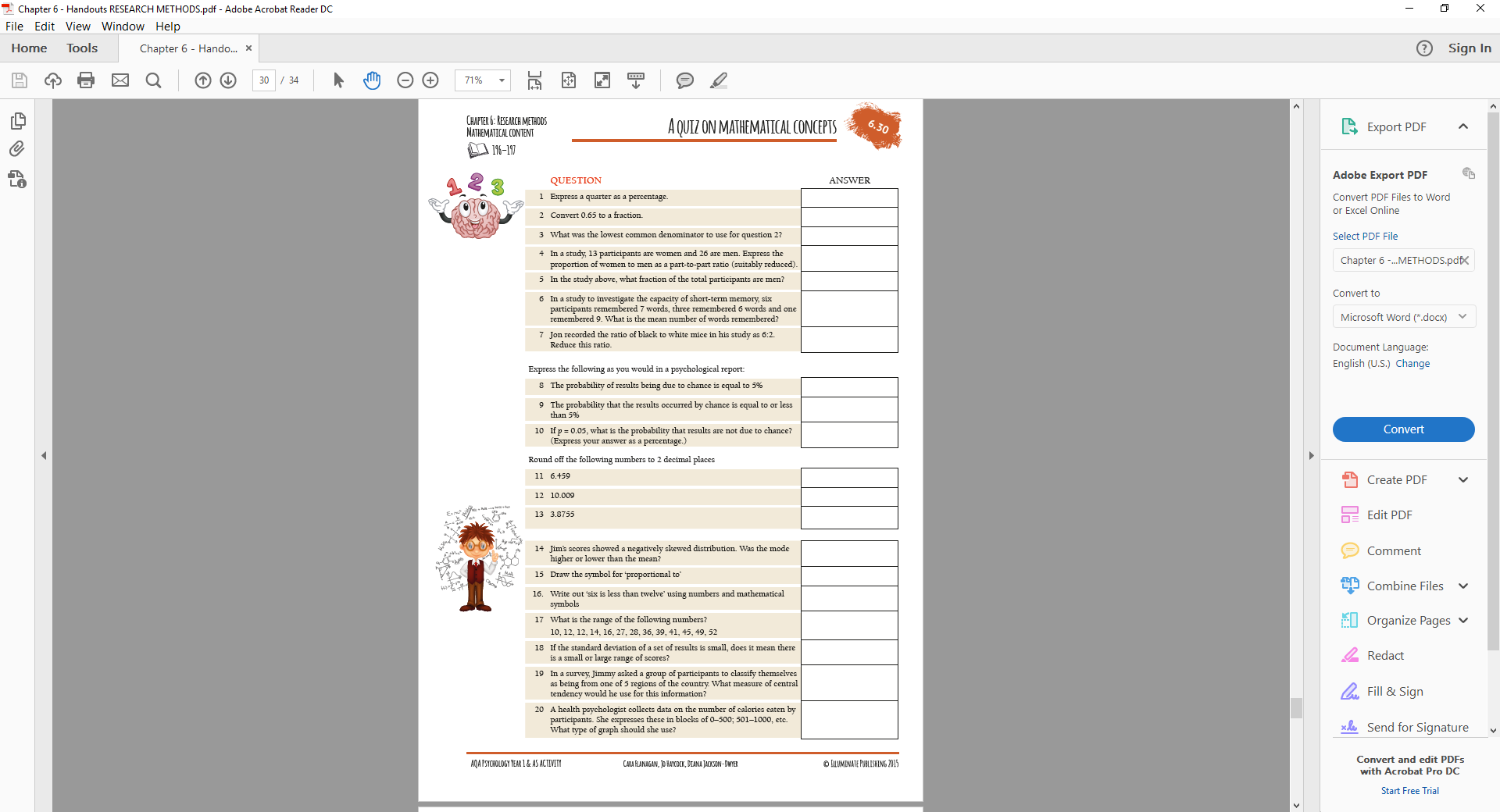 Task 3 – Research TaskGo to the BPS website www.bps.org.ukClick on the tabs at the top of the page to browse through anything that interests you.Jot down what you have discovered below: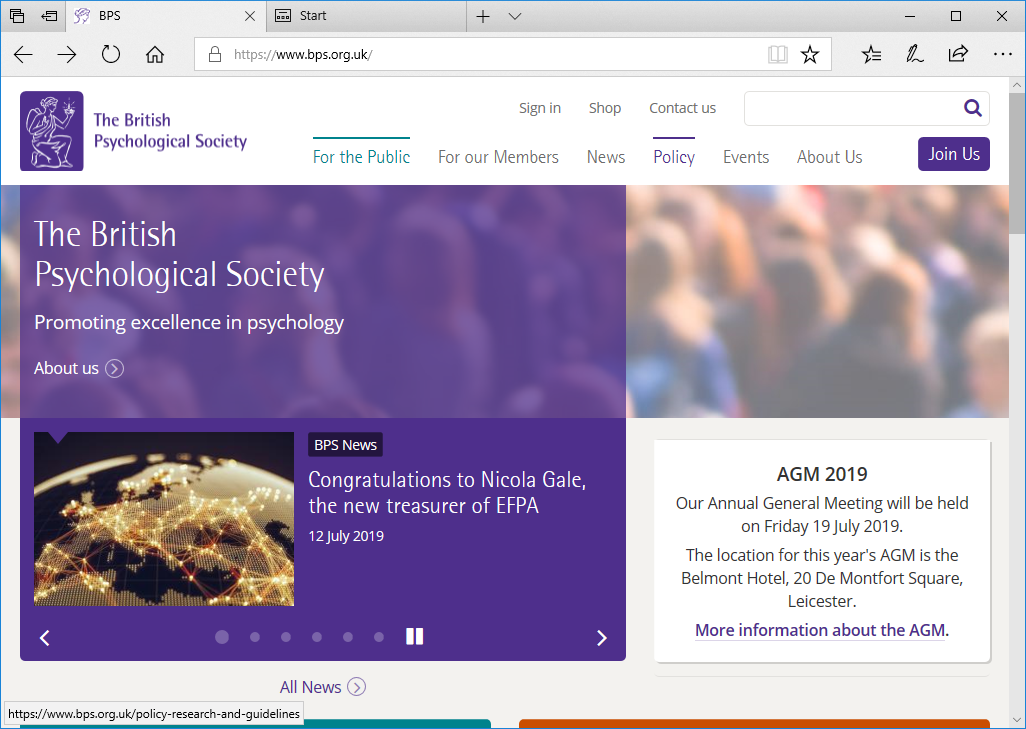 